Geografia, kl. VII, 04.05Przeczytaj, napisz odpowiedzi i wyślij na adres kasiagalka221@gmail.comTemat: Wpływ migracji na strukturę zaludnienia wsi.1.Dlaczego ludzie wyjeżdżają ze wsi do miast?2.Jakie są skutki  opuszczania przez młodych ludzi wsi?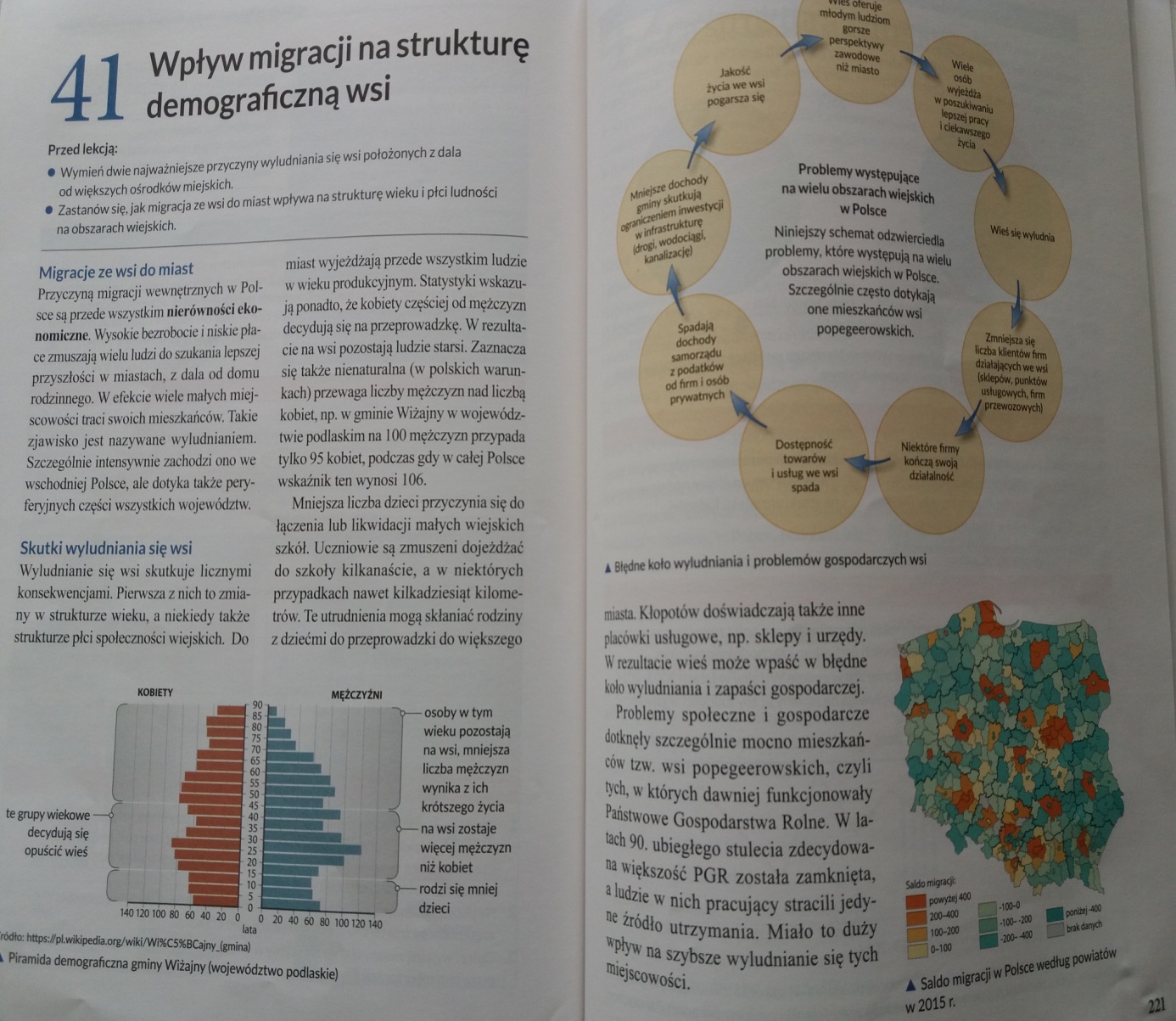 